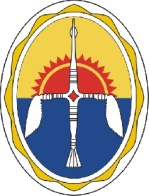 КРАСНОЯРСКИЙ КРАЙЭВЕНКИЙСКИЙ МУНИЦИПАЛЬНЫЙ РАЙОНЧИРИНДИНСКИЙ ПОСЕЛКОВЫЙСОВЕТ ДЕПУТАТОВРЕШЕНИЕ5  созыв26  сессия«25» октября 2023 года		                № 94                                                  п. ЧириндаО внесении изменений в Решение Чириндинского поселкового Совета депутатов от 25.11.2019 г. № 96 «Об утверждении Положения о местных налогах на территории поселка Чиринда Эвенкийского муниципального района Красноярского края»В целях приведения в соответствии с действующим законодательством, на основании Устава поселка Чиринда Эвенкийского муниципального района Красноярского края, Чириндинский поселковый Совет депутатов РЕШИЛ:1. 1.	Внести в Положение о местных налогах на территории поселка Чиринда Эвенкийского муниципального района Красноярского края, утвержденное Решением Чириндинского поселкового Совета депутатов от 25.11.2019 г. № 96, следующие изменения:1.1. Дополнить Главу III. Налог на имущество физических лиц Положения пунктом 4.6 следующего содержания:"4.6. Налоговая база в отношении объекта налогообложения за налоговый период 2023 года определяется как его кадастровая стоимость, внесенная в Единый Государственный реестр недвижимости и подлежащая применению с 1 января 2022 года с учетом особенностей, предусмотренных статьей 403 Налогового кодекса Российской Федерации, в случае, если кадастровая стоимость такого объекта налогообложения, внесенная в Единый Государственный реестр недвижимости и подлежащая применению с 1 января 2023 года, превышает кадастровую стоимость такого объекта налогообложения, внесенную в Единый Государственный реестр недвижимости и подлежащую применению с 1 января 2022 года, за исключением случаев, если кадастровая стоимость соответствующего объекта налогообложения увеличилась вследствие изменения его характеристик.".2. Разместить данное Решение на сайте https://chirinda-r04.gosweb.gosuslugi.ru.3. Настоящее Решение вступает в силу со дня, следующего за днем его официального опубликования в «Официальном Вестнике Эвенкийского муниципального района» и распространяется на правоотношения, возникающие с 1 января 2023 года.Председатель Чириндинского поселкового Совета депутатовГлава поселка Чиринда                                                                                  М.А. Демьянова